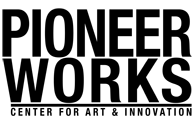 AMOR FATI
September 11 - 29, 2013

OPENING RECEPTION: Saturday, September 14, 4-7pm
Hours: Wednesday - Sunday 12-6pm

Pioneer Works is pleased to present Amor Fati, a group exhibition curated by Anna Erickson and Wills Baker.  Join us for the opening reception on Saturday, September 14, from 4-7pm.
In Amor Fati, we bring together works from artists whose identity and practice shape an immersive look into Dionysian constructions.  The works within this exhibition expose the many iterations of irrational human folly, destructive debauchery, primal intuition, ecstatic revelry, reckless exploit and sacrifice.  Dionysus, with its celebration of everything that escapes human reason, is the mythological vessel distorting the rational world.  In dialog with one another, the works display a modern paganism, revealing a cult of worship as an answer to the inevitable fall of the artist.
 Artists included in Amor Fati: David Armstrong, Maxime Ballesteros, Benjamin Degen, Zhivago Duncan, Richard Dupont, Martin Eder, Eloise Fornieles, Douglas Gordon, Loris Gréaud, Nir Hod, Michael Joo, Kika Karadi, John Miserendino, Yoko Ono, Angel Otero, Nicolas Provost, Matthew Stone, Stephen Tashijan, Mickalene Thomas, Andy Warhol, Graham Wilson, Nick van Woert

Pioneer Works | Center for Art + Innovation is an institution devoted to the creation, discussion and display of art and science. Pioneer Works, located on a 44,000 square foot property in Red Hook Brooklyn, promotes cross-disciplinary interaction through exhibitions, residencies, classes, lectures and more. For more information please contact Pioneer Works Center for Art + Innovation at: info@pioneerworks.org